新竹縣政府稅務局統計通報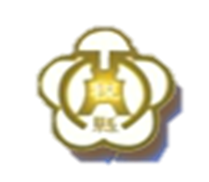             110年土地增值稅實徵概況   111年第一季本縣110年底土地增值稅實徵淨額為45億18萬2千元，預算達成率144.01%，與109年同期實徵淨額42億8,911萬3千元比較增加4.92%。占總稅收的比率為38.64%。土地增值稅屬機會稅，深受公告現值調幅、農業用地不課徵案件多寡、土地政策及景氣榮枯影響，時有漲跌互現情形。以109年底與110年底土地增值稅之累計件數及實徵金額作比較，110年土地增值稅件數較109年增加2,672件，110年實徵淨額較109年增加2億1,106萬9千元。(如表1)表1.新竹縣109年、110年土地增值稅增減比較表	       單位：件、千元 資料來源：新竹縣政府稅務局公務統計報表經分析110年增值稅稅收增加原因發現，主要是受到非經常性且長期持有的大面積土地移轉所致，這類土地移轉交易案件都適用最高稅率40％課稅，大多集中於竹北高鐵地區，計有20筆，稅額3億5,429萬5千元，部分分布於湖口、竹北或是芎林的工業區，因廠商進駐的效應，計有10筆，稅額2億1,427萬元，總計其中單筆土地增值稅在2000萬元以上的就有7筆，1000萬到2000萬元之間的有26筆。工業區、大面積及長期持有之移轉土地增加新竹縣6億2,807萬3千元的土增稅，是縣府招商引資的具體成果。(如表2、表3)表2.110年土地增值稅單筆稅收千萬元以上大額非經常性交易-依地區分	單位：件、千元資料來源：新竹縣政府稅務局土地稅科表3.110年土地增值稅單筆稅收千萬元以上大額非經常性交易-依鄉鎮市分	單位：件、千元資料來源：新竹縣政府稅務局土地稅科項目年別     件數   金額土地增值稅
累計數109年底22,0484,289,113土地增值稅
累計數110年底24,7204,500,182土地增值稅
累計數增減2,672211,069    稅收級距
地區    稅收級距
地區1,000萬~2,000萬2,001萬~5,000萬5,001萬~1億合計竹北高鐵筆數163120竹北高鐵稅額203,82566,04184,429354,295工業區筆數9-110工業區稅額125,503-88,768214,270其他筆數1-23其他稅額14,605-44,90259,508合計筆數265233合計稅額343,93366,041218,099628,073    稅收級距
鄉鎮市    稅收級距
鄉鎮市1,000萬~2,000萬2,001萬~5,000萬5,001萬~1億合計竹北市筆數205126竹北市稅額258,484110,94484,429453,857湖口鄉筆數4-15湖口鄉稅額60,803-88,768149,570竹東鎮筆數1--1竹東鎮稅額14,605-14,605芎林鄉筆數1--1芎林鄉稅額10,041--10,041合計筆數265233合計稅額343,933110,944173,197628,073